Description25.4 mm (1”) Ø plano-concave/convex mirrors @ 1064 nmMaterialCorning HPFS 7980 (high purity fused silica, UV grade)Grade 4G or betterDimensionsDiameter: 25.4 mm +0.0/-0.1 mmThickness (edge): 6.35 mm ± 0.2 mmWedge: 2.0° ± 0.1°Radius of Curvature (ROC):Radius of Curvature (ROC) values are defined over the central 15 mm diameter of the optic.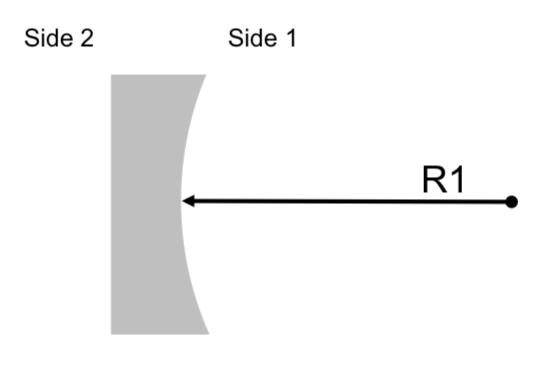 Figure 1: Schematic picture of the plano-concave/convex optics E2000228-v2-X. A concave surface is indicated by a positive radius of curvature and a convex surface by a negative radius of curvature. This picture has the only purpose of identifying the ROC of the optic and the two sides.E2000228-v2-A (AS3)Side 1: ROC R1 = –2.0 m ± 0.02 mSide 2: FlatE2000228-v2-B (LO3)Side 1: ROC R1 = +0.75 m ± 0.008 mSide 2: FlatE2000228-v2-C (LO4)Side 1: ROC R1 = –0.45 m ± 0.005 mSide 2: FlatSurface RoughnessSide 1:Super-polished< 5 Å RMS over central 80% of diameter10-5 scratch-digSide 2:Commercial polish< 10 Å RMS over central 80% of diameterSurface FigureSide 1:Deviation from sphere < λ/10 PV at 632.8 nm over central 80% of diameterCoatingIon Beam Sputtered (IBS) coatingsWavelength: 1064 nmPolarization: p-polarizationAngle of incidence: 0°– 10°Side 1:HR coatingT < 100 ppmSide 2:AR coatingR < 0.2%Serial numbers and marksEach optic shall be laser engraved on the barrel for in-vacuum use—no pencil marks shall be presentEach barrel shall be inscribed as follows:Label centered on the thickest location:E2000228-v2-Y  SN0xwith “Y” the radius-of-curvature letter designator given abovewith “x” starting at 1 for each typeArrow at the thinnest location pointing towards Side 1AUTHOR(S)DATEDocument Change Notice, Release or ApprovalJ. Richardson3 June 2020v2 – switch from lenses to mirrors